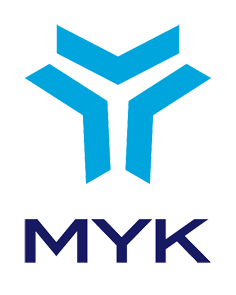 ULUSAL MESLEK STANDARDIHARİTA KADASTROCUSEVİYE 4REFERANS KODU / … RESMİ GAZETE TARİH-SAYI/ … TERİMLER, SİMGELER VE KISALTMALARAPLİKASYON: Tescilli haritalardaki parsel köşe noktalarının zeminde yeniden belirtilmesini,BALASTRO: Noktaların harita üzerinde gösterilmesini sağlayan daireleri çizmek için kullanılan aleti,COĞRAFİ BİLGİ SİSTEMLERİ: Büyük hacimli coğrafi verilerin; toplanması, depolanması, işlenmesi, yönetimi, mekânsal analizi, sorgulaması ve sunulması fonksiyonlarını yerine getiren donanım, yazılım, personel, coğrafi veri ve yöntem bütününü,GPS (GLOBAL POSITIONING SYSTEM / KÜRESEL KONUMLAMA SİSTEMİ): Düzenli olarak kodlanmış bilgi yollayan bir uydu ağını ve uydularla arasındaki mesafeyi ölçerek, Dünya üzerindeki kesin yeri tespit etmeyi mümkün kılan aleti,GNSS (GLOBAL NAVİGATİON SATELLİTE SYSTEMS / KÜRESEL UYDU NAVİGASYON SİSTEMİ): Uydu sistemleri ile bunlara ilişkin olarak her türlü navigasyon gereksinimlerini karşılamak amacıyla oluşturulmuş uzay ve yer tesislerini tespit etmeyi mümkün kılan aleti,HARİTA: Yeryüzünün tümünün ya da bir parçasının belirli oranlarda küçültülüp işaretlenerek bir düzlem üzerinde gösterimini,İMAR: Bir yerin bayındır duruma getirilme, geliştirme işlemini,İMAR UYGULAMASI: Yerleşme yerleri ile bu yerlerdeki yapılaşmaların plan, fen, sağlık ve çevre şartlarına uygun oluşumunu sağlamak amacıyla bulunduğu yere göre belediye veya valiliklerce yapılan ve bu yerlerde inşa edilecek resmi ve özel bütün yapıları düzenleyen imar planı hazırlama işlemini,Jalon: Yer kontrol noktalarını işaretlemek, noktaların yerlerini uzaktan görebilmek ve hedef olarak kullanılmak üzere, genellikle dairesel kesitli ahşap, metal vb. maddeden yapılmış ve üzeri 50 cm’ lik kısımlar halinde kırmızı-beyaz veya siyah-beyaz renklere boyanmış genellikle 2,0 m boyunda ya da boyu ayarlanabilen ve 3 cm çapında, nokta üzerine merkezlenebilmesi için bir ucunda sivri demir bulunan gereci,KADASTRO: Taşınmaz malların sınırlarının arazi ve harita üzerinde belirtilerek hukuki durumlarının ve üzerindeki hakların tespit edilmesi işlemini,KİŞİSEL KORUYUCU DONANIM (KKD): Çalışanı, yürütülen işten kaynaklanan, sağlık ve güvenliği etkileyen bir veya birden fazla riske karşı koruyan, çalışan tarafından giyilen, takılan veya tutulan, bu amaca uygun olarak tasarımı yapılmış tüm alet, araç, gereç, ve cihazları,KOORDİNAT: Arazi veya harita üzerindeki bir noktanın kabul edilen bir başlangıç sistemine göre yerinin sayısal olarak ifadesini,KROKİ: Bir nesne ya da yerin başlıca özelliklerini yansıtacak biçimdeki kuş bakışı görünümünün kağıt üzerine ölçeksiz çizimini,Mira: Nivelman aletleri yardımıyla iki nokta arasındaki düşey mesafenin ölçülmesinde kullanılmak üzere, dikdörtgen kesitli metal vb. maddeden yapılmış, üzerinde cm bölümleri bulunan, cm bölümlerinin okunmasının kolaylaşması için genellikle kırmızı beyaz ya da siyah beyaza boyanmış ve 3,0 – 4,0 m boyunda ya da boyu ayarlanabilen gereci,NİVELMAN: Noktalar arasındaki yükseklik farkını belirlemek amacıyla doğrudan ya da dolaylı olarak düşey mesafeleri ölçme işlemini,Nivo: Bir sıvı yüzeyinin yataylığı prensibinden yararlanılarak, yükseklik farkı ölçmeye yarayan cihazları,PLANKOTE: Projelere altlık teşkil etmek amacıyla hazırlanan, arazinin topoğrafik durumu ile birlikte tüm detayları kapsayan haritaları,PRİZMA: Ölçü sırasındaki dik açıların oluşturulmasını, bir noktadan bir doğruya dik inilmesini veya doğru üzerindeki bir noktadan doğruya dik çıkılmasını sağlayan aleti,RÖPER: Bir doğrultuyu, bir düzeyi, bir yüksekliği belirlemek veya yeniden bulmak üzere bir kazık ya da arazi vb. üzerine konulan işareti,ŞAKÜL: Bir noktanın düşey izdüşümünün bulunmasında veya jalonun düşey durumuna getirilmesinde kullanılan bir aleti,Tapu: Arazinin belirli bir parçasının veya üzerine inşa edilmiş bağımsız bölümün malikini gösteren, tapu sicil müdürlüğünce verilmiş, aksi kanıtlanıncaya kadar geçerli resmi bir belgeyi,TOTAL STATION: Yatay veya dikey açı, uzunluk ve yükseklik ölçümleri yapan elektronik ölçü aletini,Yenileme: En az bir mevki veya ada biriminde olmak üzere; teknik sebeplerle yetersiz kalan, uygulama niteliğini kaybeden, eksikliği görülen veya zemindeki sınırları gerçeğe uygun şekilde göstermediği tespit edilen paftaların yeniden düzenlenmesi hizmetlerini,ifade eder.İÇİNDEKİLER1.	GİRİŞ	62.	MESLEK TANITIMI	72.1.	Meslek Tanımı	72.2.	Mesleğin Uluslararası Sınıflandırma Sistemlerindeki Yeri	72.3.	Sağlık, Güvenlik ve Çevre ile İlgili Düzenlemeler	72.4.	Meslek ile İlgili Diğer Mevzuat	82.5.	Çalışma Ortamı ve Koşulları	82.6.	Mesleğe İlişkin Diğer Gereklilikler	83.	MESLEK PROFİLİ	93.1.	Görevler, İşlemler ve Başarım Ölçütleri	93.2.	Kullanılan Araç, Gereç ve Ekipman	183.3.	Bilgi ve Beceriler	193.4.	Tutum ve Davranışlar	204.	ÖLÇME, DEĞERLENDİRME VE BELGELENDİRME	21GİRİŞHarita Kadastrocu (Seviye 4) ulusal meslek standardı 5544 sayılı Mesleki Yeterlilik Kurumu (MYK) Kanunu ile anılan Kanun uyarınca çıkartılan “Ulusal Meslek Standartlarının Hazırlanması Hakkında Yönetmelik” ve  “Mesleki Yeterlilik Kurumu Sektör Komitelerinin Kuruluş, Görev, Çalışma Usul ve Esasları Hakkında Yönetmelik” hükümlerine göre MYK’nın görevlendirdiği Bayındır, İnşaat, Yol, Yapı, Tapu ve Kadastro Çalışanları Birliği Sendikası (Bayındır Memur-Sen) tarafından hazırlanmıştır.Harita Kadastrocu (Seviye 4) ulusal meslek standardı, sektördeki ilgili kurum ve kuruluşların görüşleri alınarak değerlendirilmiş, MYK İnşaat Sektör Komitesi tarafından incelendikten sonra MYK Yönetim Kurulunca onaylanmıştır. MESLEK TANITIMIMeslek TanımıHarita Kadastrocu (Seviye 4); iş sağlığı ve güvenliği ile çevreye ilişkin önlemleri alarak, kalite sistemleri çerçevesinde, mesleği ile ilgili iş organizasyonu yapan, yürürlülükteki mevzuat çerçevesinde, klasik yöntemlere dayalı arazi ölçümü, kroki, harita ve kadastro işlemlerini, gerekli hesaplamaları, iki boyutlu çizimleri yapan ve mesleki gelişime ilişkin faaliyetleri yürüten nitelikli kişidir. Mesleğin Uluslararası Sınıflandırma Sistemlerindeki YeriISCO 08:  3112 (İnşaat mühendisliği teknisyenleri)Sağlık, Güvenlik ve Çevre ile ilgili Düzenlemeler2007 Sayılı Deprem Yönetmeliği2872 Sayılı Çevre Kanunu4857 Sayılı İş Kanunu5510 Sayılı Sosyal Sigortalar ve Genel Sağlık Sigortası KanunuAğır ve Tehlikeli İşler Yönetmeliğiİşçi Sağlığı ve İş Güvenliği Tüzüğüİş Ekipmanlarının Kullanımında Sağlık ve Güvenlik Şartları YönetmeliğiGüvenlik ve Sağlık İşaretleri YönetmeliğiKişisel Koruyucu Donanımların İşyerlerinde Kullanılması Hakkında Yönetmelik*Ayrıca; iş sağlığı ve güvenliği ve çevre ile ilgili yürürlükte olan kanun, tüzük ve yönetmeliklere uyulması ve konu ile ilgili risk analizi yapılması esastır.Meslek ile İlgili Diğer Mevzuat155 Sayılı Harita ve Planlara Ait İşaretlerin Korunması Hakkında Kanun634 Sayılı Kat Mülkiyeti Kanunu775 Sayılı Gecekondu Kanunu2644 Sayılı Tapu Kanunu2942 Sayılı Kamulaştırma Kanunu2960 Sayılı Boğaziçi Kanunu3194 Sayılı İmar Kanunu3308 Sayılı Çıraklık ve Mesleki Eğitim Kanunu3402 Sayılı Kadastro Kanunu3621 Sayılı Kıyı Kanunu4721 Sayılı Medeni Kanun4857 Sayılı İş Kanunu5216 Sayılı Büyükşehir Belediyesi Kanunu5272 Sayılı Belediye Kanunu5362 Sayılı Esnaf Sanatkârlar Meslek Kuruluşları Kanunu5543 Sayılı İskân Kanunu6083 Sayılı Tapu ve Kadastro Teşkilat Kanunu1/5000 Ölçekli Haritaların Standart, Topoğrafik, Fotogrametri Harita Yapımına Ait Teknik YönetmelikBüyük Ölçekli Harita ve Harita Bilgileri Üretim Yönetmeliği (B.Ö.H.H.B.Ü.Y)Miras HukukuTapu Planları TüzüğüTapu Sicil TüzüğüTapulama ve Kadastro Paftaları Yenileme YönetmeliğiTeknik Fen Adamları Yönetmeliği*Ayrıca, meslek ile ilgili yürürlükte olan diğer mevzuat, kanun, tüzük ve yönetmeliklere uyulması esastır.Çalışma Ortamı ve KoşullarıHarita Kadastrocu (Seviye 4) çalışmalarını, büro ve arazi ortamında gerçekleştirir. Arazi çalışması genellikle tozlu, çamurlu ve/veya gürültülü ortamlarda yapılır. İşin gereğine göre çalışma sürecinde ilgili mühendisler, mimarlar, tekniker ve meslektaşları ile iletişim içerisinde çalışır. Mesleğin icrası esnasında iş sağlığı ve güvenliği önlemlerini gerektiren kaza ve yaralanma riskleri bulunmaktadır.Mesleğe İlişkin Diğer Gereklilikler Mesleğe ilişkin diğer gereklilik bulunmamaktadır.MESLEK PROFİLİGörevler, İşlemler ve Başarım ÖlçütleriKullanılan Araç, Gereç ve EkipmanAçıölçerBilgisayarBalastroCetvelDosyaGNSSGPSGönyeHesap MakinesiJalon Kişisel koruyucu donanım (Baret, çizme, yağmurluk, şemsiye vb.)  Lazer metreMiraNivoPergelPrizmaŞakülŞerit MetreTarayıcıTotal StationYazıcıBilgi ve BecerilerAcil durum bilgisiAraç, gereç ve ekipman bilgisiAlan ve hacim bilgisiArazi öncesi planlama ve hazırlık bilgisiArazide yer kontrol noktası belirleme bilgi ve becerisiArşivleme bilgisiBilgisayar destekli çizim programlarını kullanma bilgi ve becerisiCoğrafi bilgi sistemleri bilgisiÇevre koruma yöntemleri bilgisiÇizim hazırlık, kroki ve harita çizimi yapma bilgi ve becerisi Detay noktalarını ölçme bilgisiEkip içinde çalışma yeteneğiEl becerisiEl-göz koordinasyon yeteneğiGPS ve GNSS ile ölçüm bilgisiHarita teknik bilgisiİş organizasyonu, dosyalama ve arşivleme bilgisiİş sağlığı ve güvenliği bilgisiİşaret bilgisiİşyeri çalışma prosedürleri bilgisiJeodezik birim daire bilgisiKadastro yenileme bilgisiKalite kontrol prensipleri bilgisiMesleğe ilişkin yasal düzenlemeler bilgisiMesleki matematik bilgisiMesleki terim bilgisiÖğrenme ve öğrendiğini aktarabilme yeteneğiÖlçme yapma bilgisiÖlçüm aletlerini kullanma bilgi ve becerisiProje anlama ve projeyi araziye uygulama bilgi ve becerisiRaporlama bilgi ve becerisiRisk analizi yapma bilgisiProblem çözme becerisiSözlü ve yazılı iletişim yeteneğiŞekil ve uzay ilişkilerini görebilme yeteneğiTemel çalışma mevzuatı bilgisiTutum ve DavranışlarAcil ve stresli durumlarda soğukkanlı olmakAmirlerine doğru ve zamanında bilgi aktarmakBilgi ve tecrübesi dahilinde karar vermekÇalışma zamanını iş emrine uygun şekilde etkili ve verimli kullanmakÇalışmalarında planlı ve organize olmakÇevre, kalite ve İSG mevzuatında yer alan düzenlemeleri benimsemekÇevre korumaya karşı duyarlı olmakDeneyimlerini iş arkadaşlarına aktarmakEkip içinde uyumlu çalışmakGizliliğe önem vermekGörevi ile ilgili yenilikleri izlemek ve uygulamakGüvenli çalışma kurallarına ve şartlarına uymakİnsan ilişkilerine özen göstermekİş disiplinine sahip olmakİş yeri çalışma prensiplerine uymakİşyerine ait araç, gereç ve ekipmanın kullanımına özen göstermekKorunması gereken araç, gereç, ekipman ve malzemeleri özenle korumakMeslek ahlakına sahip olmakMesleki gelişim için araştırmaya istekli olmakRisk ve tehlike faktörleri konusunda duyarlı davranmakSorumluluklarını bilmek ve yerine getirmekSüreç kalitesine önem vermekTehlikeli durumlarda kendi hareket alanında etkin şekilde, hızlı ve doğru tepki verebilmek ve ilgilileri bilgilendirmekTemizlik, düzen ve işyeri tertibine özen göstermekVatandaşın haklarına saygı göstermekYetkisinde olmayan kusurlar hakkında ilgilileri bilgilendirmekZamanı iyi kullanmakÖLÇME, DEĞERLENDİRME VE BELGELENDİRMEHarita Kadastrocu (Seviye 4)  meslek standardını esas alan ulusal yeterliliklere göre belgelendirme amacıyla yapılacak ölçme ve değerlendirme, gerekli çalışma şartların sağlandığı ölçme ve değerlendirme merkezlerinde yazılı ve/veya sözlü teorik ve uygulamalı olarak gerçekleştirilecektir.Ölçme ve değerlendirme yöntemi ile uygulama esasları bu meslek standardına göre hazırlanacak ulusal yeterliliklerde detaylandırılır. Ölçme ve değerlendirme ile belgelendirmeye ilişkin işlemler Mesleki Yeterlilik, Sınav ve Belgelendirme Yönetmeliği çerçevesinde yürütülür.Ek: Meslek Standardı Hazırlama Sürecinde Görev AlanlarMeslek Standardı Hazırlayan Kuruluşun Meslek Standardı EkibiDilek DURSUN, Bayındır Memur-Sen - Yapı EğitimcisiÇiğdem ÖĞRETMEN, Bayındır Memur-Sen - Yapı EğitimcisiGökhan ATMACA, Bayındır Memur-Sen –İnşaat TeknikeriGörkem AYTEKİN, Bayındır Memur-Sen – MimarTeknik Çalışma Grubu Üyeleri:Deniz DÜZGÖREN, Çevre ve Şehircilik Bakanlığı, Tapu Kadastro Genel Mdr., Altındağ Tapu Mdr. Bilgisayar İşletmeni – Harita Kadastro TeknikeriErol TETİK, Çevre ve Şehircilik Bakanlığı, Tapu Kadastro Genel Mdr., Bilgi Teknolojileri Dairesi Başkanı – Harita Mühendisi / Bilgisayar Mühendisi / Bilgisayar ProgramcısıFahri KARA, Ulaştırma Bakanlığı, Karayolları Genel Mdr., Etüt Proje ve Çevre Dairesi Bşk., Jeodezi Şefi– Harita MühendisiGökhan ŞİMŞEK, Çevre ve Şehircilik Bakanlığı, Tapu Kadastro Genel Mdr.,Ankara Bölge Mdr, Kadastro Teknisyeni- Harita Kadastro Teknikeri Hacı Bahadır ATEŞ, Çevre ve Şehircilik Bakanlığı, Tapu Kadastro Genel Mdr., Harita Dairesi Başkanlığı, Harita Mühendisi – Harita Yüksek MühendisiHakan SİYAH, Ulaştırma Bakanlığı, Karayolları Genel Mdr., Etüt Proje ve Çevre Dairesi Bşk., Harita Şube Mdr. Harita Mühendisi – Harita MühendisiHarun ÇELİK, Ulaştırma Bakanlığı, Karayolları Genel Mdr., Taşınmazlar Dairesi Bşk., Proje ve Kontrol Mühendisi – Harita Yüksek MühendisiHasan BAKIR, Çevre ve Şehircilik Bakanlığı, Tapu Kadastro Genel Mdr., Çankaya Tapu Mdr., Bilgisayar İşletmeni – Kamu Yönetimi/ Taşınmaz Geliştirme / Trafik Planlaması ve UygulamasıHatice YILDIZ, Çevre ve Şehircilik Bakanlığı, Tapu Kadastro Genel Mdr., Çankaya Tapu Mdr., Kadastro Teknisyeni – Harita Kadastro TeknikeriMehmet Akif ARKALI, Çevre ve Şehircilik Bakanlığı, Tapu Kadastro Genel Mdr., Ankara Kadastro Mdr., Yenimahalle Birimi, Kontrol Mühendisi – Harita MühendisiMetin ALKAN, Çevre ve Şehircilik Bakanlığı, Tapu Kadastro Genel Mdr., Harita Daire Başkanlığı, Şube Müdürü – Harita MühendisiSalim ÖZDEM, M.E.B. Anadolu Tapu Kadastro Meslek Lisesi, Teknik Öğretmen – Maden Mühendisi Taner DÜZGÖREN, Çevre ve Şehircilik Bakanlığı, Tapu Kadastro Genel Mdr., Çankaya Tapu Mdr., Kadastro Teknisyeni – Harita Kadastro Teknikeri Görüş İstenen Kişi, Kurum ve KuruluşlarAbant İzzet Baysal Üniversitesi Teknik Eğitim Fakültesi – BOLUAdıyaman Üniversitesi, Kahta Meslek Yüksek Okulu, Harita ve Kadastro Bölümü – ADIYAMANAfyon Kocatepe Üniversitesi, Emirdağ Meslek Yüksek Okulu, Harita ve Kadastro Bölümü – AFYONAfyon Kocatepe Üniversitesi, Sandıklı Meslek Yüksek Okulu, Harita ve Kadastro Bölümü – AFYONAfyon Kocatepe Üniversitesi Teknik Eğitim Fakültesi - AFYONAhi Evran Üniversitesi, Çiçekdağı Meslek Yüksek Okulu, Harita ve Kadastro Bölümü – KIRŞEHİRAkdeniz Üniversitesi, Teknik Bilimler Meslek Yüksek Okulu, Harita ve Kadastro Bölümü – ANTALYAAmasya Üniversitesi, Amasya Meslek Yüksek Okulu, Harita ve Kadastro Bölümü - AMASYAAnadolu Tapu Kadastro Meslek Lisesi – ANKARAArtvin Çoruh Üniversitesi, Artvin Meslek Yüksek Okulu, Harita ve Kadastro Bölümü – ARTVİNASO (Ankara Sanayi Odası) – ANKARAAtatürk Üniversitesi, Pasinler Meslek Yüksek Okulu, Harita ve Kadastro Bölümü - ERZURUMATO (Ankara Ticaret Odası) – ANKARAAvrupa Birliği Eğitim ve Gençlik Programları Merkezi Başkanlığı - ANKARABem Bir-Sen - ANKARABirlik Haber-Sen – ANKARABitlis Eren Üniversitesi, Tatvan Meslek Yüksek Okulu, Harita ve Kadastro Bölümü - BİTLİSBoğaziçi Üniversitesi- İSTANBULBüro Memur-Sen – ANKARACelal Bayar Üniversitesi, Köprübaşı Meslek Yüksek Okulu, Harita ve Kadastro Bölümü – MANİSACelal Bayar Üniversitesi, Sarıgöl Meslek Yüksek Okulu, Harita ve Kadastro Bölümü – MANİSAÇınarlı Teknik ve Endüstri Meslek Lisesi, Denizcilik Meslek Lisesi, Harita Tapu Kadastro Alanı - İZMİRÇukurova Üniversitesi, Karaisalı Meslek Yüksek Okulu, Harita ve Kadastro Bölümü – ADANADİSK (Devrimci İşçi Sendikaları Konfederasyonu)- İSTANBULDiyanet-Sen – ANKARADokuz Eylül Üniversitesi, İzmir Meslek Yüksek Okulu, Harita ve Kadastro Bölümü – İZMİRDumlupınar Üniversitesi, Tavşanlı Meslek Yüksek Okulu, Harita ve Kadastro Bölümü – KÜTAHYADüzce Üniversitesi, Kaynaşlı Meslek Yüksek Okulu, Harita ve Kadastro Bölümü – DÜZCEEğitim 2023 Eğitim Dünyası Araştırma ve Geliştirme Derneği- ANKARAEğitim Bir-Sen - ANKARAEmekli Bir-Sen - ANKARAEnerji Bir-Sen – ANKARAErzincan Üniversitesi, Erzincan Meslek Yüksek Okulu, Harita ve Kadastro Bölümü – ERZİNCANFırat Üniversitesi, Sivrice Meslek Yüksek Okulu, Harita ve Kadastro Bölümü – ELAZIĞFırat Üniversitesi Teknik Eğitim Fakültesi- ELAZIĞGaziosman Paşa Üniversitesi, Tokat Meslek Yüksek Okulu, Harita ve Kadastro Bölümü – TOKATGazi Üniversitesi Mesleki Eğitim Fakültesi- ANKARAGazi Üniversitesi Teknik Eğitim Fakültesi- ANKARAGazi Üniversitesi Ticaret Turizm Eğitim Fakültesi- ANKARAGiresun Üniversitesi, Giresun Meslek Yüksek Okulu, Harita ve Kadastro Bölümü – GİRESUNHAK- İŞ Konfederasyonu- ANKARAHacettepe Üniversitesi, Mühendislik Fakültesi – ANKARAHacette Üniversitesi, Polatlı Teknik Bilimler Meslek Yüksek Okulu, Harita ve Kadastro Bölümü – ANKARAHarran Üniversitesi- Şanlıurfa Meslek Yüksek Okulu, Harita ve Kadastro Bölümü – ŞANLIURFAHitit Üniversitesi, Hitit Meslek Yüksek Okulu, Harita ve Kadastro Bölümü – ÇORUMİller Bankası A.Ş. Genel Müdürlüğü - ANKARAİnönü Üniversitesi, Malatya Meslek Yüksek Okulu, Harita ve Kadastro Bölümü – MALATYAİNTES (Türkiye İnşaat Sanayicileri İşveren Sendikası) – ANKARAİskitler Teknik ve Endüstri Meslek Lisesi – ANKARAİstanbul Sanayi Odası Vakfı Teknik ve Endüstri Meslek Lisesi, Harita Tapu Kadastro Alanı - İSTANBULİTÜ (İstanbul Teknik Üniversitesi) – İSTANBULKahramanmaraş Sütçü İmam Üniversitesi, Göksun Meslek Yüksek Okulu, Harita ve Kadastro Bölümü – KAHRAMANMARAŞKaradeniz Teknik Üniversitesi, Trabzon Meslek Yüksek Okulu, Harita ve Kadastro Bölümü – TRABZONKOSGEB (Küçük ve Orta Ölçekli Sanayi Geliştirme ve Destekleme İdaresi Başkanlığı)- ANKARAKTÜ (Karadeniz Teknik Üniversitesi)- TRABZONKültür Memur-Sen - ANKARAMarmara Üniversitesi Teknik Eğitim Fakültesi- İSTANBULMYK Sektör Komitesi Üyeleri ve UzmanlarMustafa DEMİR,		Üye (Türkiye İşveren Sendikaları Konfederasyonu)Ahmet Emin YİĞİT,		Üye (Çevre ve Şehircilik Bakanlığı)Kemal AYDOĞAN,		Üye (Çalışma ve Sosyal Güvenlik Bakanlığı)Ekrem DİRİER,		Üye (Milli Eğitim Bakanlığı)Abdülkadir YILMAZ,	Üye (Ulaştırma Bakanlığı)Henüz belirlenmemiştir,	Üye (Yüksek Öğretim Kurulu Başkanlığı)H.Necati ERSOY,		Üye (Türkiye Odalar ve Borsalar Birliği)Mustafa ARSLAN,		Üye (Türkiye Esnaf ve Sanatkarları Konfederasyonu)Hacı ÜSTÜNDAL,		Üye (Hak İşçi Sendikaları Konfederasyonu)Aylin RAMANLI,		Üye (Mesleki Yeterlilik Kurumu)Firuzan SİLAHŞÖR,		Daire Başkanı (Mesleki Yeterlilik Kurumu)Sinan GERGİN, 		Sektör Komitesi Temsilcisi (Özürlüler İdaresi Başkanlığı)MYK Yönetim KuruluBayram AKBAŞ,			Başkan (Çalışma ve Sosyal Güvenlik Bakanlığı Temsilcisi)Prof. Dr. Oğuz BORAT,		Başkan Vekili (Milli Eğitim Bakanlığı Temsilcisi)Doç. Dr. Ömer AÇIKGÖZ,		Üye (Yükseköğretim Kurulu Başkanlığı Temsilcisi)Prof. Dr. Yücel ALTUNBAŞAK,	Üye (Meslek Kuruluşları Temsilcisi)Dr. Osman YILDIZ,			Üye (İşçi Sendikaları Konfederasyonları Temsilcisi)Celal KOLOĞLU,			Üye (İşveren Sendikaları Konfederasyonu Temsilcisi)Meslek:HARİTA KADASTROCUSeviye:4Referans Kodu:…………………………………….Standardı Hazırlayan Kuruluş(lar):Bayındır, İnşaat, Yol, Yapı, Tapu ve Kadastro Çalışanları Birliği Sendikası (Bayındır Memur-Sen)Standardı Doğrulayan Sektör Komitesi:MYK İnşaat Sektör KomitesiMYK Yönetim Kurulu Onay Tarih/ Sayı:………… Tarih ve ………. Sayılı KararResmi Gazete Tarih/Sayı: … Revizyon No:00GörevlerGörevlerİşlemlerİşlemlerBaşarım ÖlçütleriBaşarım ÖlçütleriKodAdıKodAdıKodAçıklamaAİş sağlığı ve güvenliği önlemlerini almakA.1Yasal ve işyerine özgü iş sağlığı ve güvenliği kurallarını uygulamakA.1.1Çalışacağı alandaki risk faktörleri hakkında bilgi sahibi olur.Aİş sağlığı ve güvenliği önlemlerini almakA.1Yasal ve işyerine özgü iş sağlığı ve güvenliği kurallarını uygulamakA.1.2İşyerinde geçerli olan iş sağlığı ve güvenliği normlarını öğrenir.Aİş sağlığı ve güvenliği önlemlerini almakA.1Yasal ve işyerine özgü iş sağlığı ve güvenliği kurallarını uygulamakA.1.3İşe uygun güvenlik ekipmanını ve kişisel koruyucu donanımı kullanır ve yanında çalışanların kullanmasını sağlar.Aİş sağlığı ve güvenliği önlemlerini almakA.1Yasal ve işyerine özgü iş sağlığı ve güvenliği kurallarını uygulamakA.1.4 Müdahale araçlarının kullanımını ve yerlerini öğrenir.Aİş sağlığı ve güvenliği önlemlerini almakA.2Karşılaşılabilecek risklere karşı önlem almakA.2.1Çalışma bölgesinde risk oluşturabilecek faktörleri saptama çalışmalarına katılır ve katkıda bulunur.Aİş sağlığı ve güvenliği önlemlerini almakA.2Karşılaşılabilecek risklere karşı önlem almakA.2.2Risk faktörlerinin azaltılmasına yönelik yapılan çalışmalara (risk değerlendirmesi) katılır.Aİş sağlığı ve güvenliği önlemlerini almakA.3Acil/tehlikeli durum ve çıkış prosedürlerini uygulamakA.3.1Tehlike durumlarını saptama ve önlem alma çalışmalarına katılır.Aİş sağlığı ve güvenliği önlemlerini almakA.3Acil/tehlikeli durum ve çıkış prosedürlerini uygulamakA.3.2Anında giderilemeyecek veya yetki alanı dışındaki acil durum veya kazayı ilgili personel ve acil hizmet birimlerine bildirir.Aİş sağlığı ve güvenliği önlemlerini almakA.4İşe özgü iş sağlığı ve güvenliği önlemlerini almakA.4.1Çalışma ortamına göre kullanması gereken kesici araç-gereç var ise yapılan tüm çalışmalarda kullandığı kesici araç-gerece dikkat eder.Aİş sağlığı ve güvenliği önlemlerini almakA.4İşe özgü iş sağlığı ve güvenliği önlemlerini almakA.4.2İş güvenliği açısından makine içerisindeki aparatlara uzuvlarını kaptırmaması için dikkatli çalışır.GörevlerGörevlerİşlemlerİşlemlerBaşarım ÖlçütleriBaşarım ÖlçütleriKodAdıKodAdıKodAçıklamaBÇevre koruma mevzuatına uygun çalışmakB.1Çevre koruma standart ve yöntemlerini uygulamakB.1.1Yaptığı işle ilgili olarak Çevre Boyut-Etki değerlendirmesini yaparak gerçekleştirilen işlemler ile ilgili çevresel etkilerin doğru bir şekilde saptanması çalışmalarına katılır.BÇevre koruma mevzuatına uygun çalışmakB.1Çevre koruma standart ve yöntemlerini uygulamakB.1.2Çevre koruma gereklerine ve uygulamalarına yönelik periyodik eğitimlere katılır.BÇevre koruma mevzuatına uygun çalışmakB.1Çevre koruma standart ve yöntemlerini uygulamakB.1.3İş süreçlerinin uygulanması sırasında çevre etkilerini gözler ve zararlı sonuçların önlenmesi çalışmalarına katılır.BÇevre koruma mevzuatına uygun çalışmakB.2Çevresel risklerin azaltılmasına katkıda bulunmakB.2.1Dönüştürülebilen malzemelerin geri kazanımı için gerekli ayırmayı ve sınıflamayı yapar, sınıflarına ayrılan atıkları plastik, kağıt, metal, cam gibi cinslerine göre ayırır.BÇevre koruma mevzuatına uygun çalışmakB.2Çevresel risklerin azaltılmasına katkıda bulunmakB.2.2Tehlikeli ve zararlı atıkları verilen talimatlar doğrultusunda diğer malzemelerden ayrıştırır ve talimatlarda belirtilen önlemleri alarak geçici depolamasını yapar.BÇevre koruma mevzuatına uygun çalışmakB.2Çevresel risklerin azaltılmasına katkıda bulunmakB.2.3Yanıcı ve parlayıcı malzemelerin güvenli bir şekilde saklanmasını sağlar.BÇevre koruma mevzuatına uygun çalışmakB.2Çevresel risklerin azaltılmasına katkıda bulunmakB.2.4Dökülme ve sızıntılara karşı kullanılacak uygun donanım, malzeme ve ekipmanı hazır bulundurur.GörevlerGörevlerİşlemlerİşlemlerBaşarım ÖlçütleriBaşarım ÖlçütleriKodAdıKodAdıKodAçıklamaCKalite yönetim sistemleri dokümanlarına uygun çalışmak C.1İşe ait kalite gerekliliklerini uygulamakC.1.1İşlem formlarında yer alan talimatlara ve planlara göre kalite gerekliliklerini uygular.CKalite yönetim sistemleri dokümanlarına uygun çalışmak C.1İşe ait kalite gerekliliklerini uygulamakC.1.2Uygulamada izin verilen tolerans ve sapmalara göre kalite gerekliliklerini uygular.CKalite yönetim sistemleri dokümanlarına uygun çalışmak C.1İşe ait kalite gerekliliklerini uygulamakC.1.3Donanım, malzeme, ekipman ya da sistemin kalite gerekliliklerine uygun çalışır.CKalite yönetim sistemleri dokümanlarına uygun çalışmak C.2Kalite sağlamadaki teknik prosedürleri uygulamakC.2.1Yapılacak işlemin türüne göre kalite sağlama tekniklerini uygular.CKalite yönetim sistemleri dokümanlarına uygun çalışmak C.2Kalite sağlamadaki teknik prosedürleri uygulamakC.2.2İşlemler sırasında kalite sağlama ile ilgili teknik prosedürleri uygulayarak, özel kalite şartlarını uygular.CKalite yönetim sistemleri dokümanlarına uygun çalışmak C.2Kalite sağlamadaki teknik prosedürleri uygulamakC.2.3Çalışmayla ilgili kalite ve diğer formları doldurur.CKalite yönetim sistemleri dokümanlarına uygun çalışmak C.3Yapılan çalışmaların kalitesini kontrol etmekC.3.1 Operasyon bazında çalışmaların kalitesini denetleme çalışmalarına katılır.CKalite yönetim sistemleri dokümanlarına uygun çalışmak C.3Yapılan çalışmaların kalitesini kontrol etmekC.3.2Donanım, malzeme, ekipman ya da sistem üzerinde yapılan ayarların kullanım kılavuzlarına uygunluğunu denetler.CKalite yönetim sistemleri dokümanlarına uygun çalışmak C.3Yapılan çalışmaların kalitesini kontrol etmekC.3.3Bakımı veya onarımı gerçekleştirilen cihazın ya da sistemin teknik özelliklere uygunluğunu denetler.CKalite yönetim sistemleri dokümanlarına uygun çalışmak C.4Süreçlerde saptanan hata ve arızaların giderilmesi çalışmalarına katılmakC.4.1Çalışma sırasında saptanan hata ve arızaları yetkili kişilere bildirir, ilgili kayıtları tutar.CKalite yönetim sistemleri dokümanlarına uygun çalışmak C.4Süreçlerde saptanan hata ve arızaların giderilmesi çalışmalarına katılmakC.4.2Hata ve arızaları oluşturan nedenlerin belirlenmesine ve ortadan kaldırılmasına katkıda bulunur.CKalite yönetim sistemleri dokümanlarına uygun çalışmak C.4Süreçlerde saptanan hata ve arızaların giderilmesi çalışmalarına katılmakC.4.3Hata ve arıza gidermeyle ilgili prosedür ve yöntemleri uygular.CKalite yönetim sistemleri dokümanlarına uygun çalışmak C.4Süreçlerde saptanan hata ve arızaların giderilmesi çalışmalarına katılmakC.4.4Yetkisi dâhilinde olmayan veya gideremediği hata ve arızaları amirlerine bildirir.GörevlerGörevlerGörevlerİşlemlerİşlemlerBaşarım ÖlçütleriBaşarım ÖlçütleriBaşarım ÖlçütleriKodAdıAdıKodAdıKodAçıklamaAçıklamaDDİş organizasyonu yapmakD.1İş programı yapmakD.1.1Günlük/haftalık iş planını inceler ve uygular. Günlük/haftalık iş planını inceler ve uygular. DDİş organizasyonu yapmakD.1İş programı yapmakD.1.2Yönetim tarafından verilen talimatlara göre kendi iş programını düzenler ve ilgili kişilere bilgi verir. Yönetim tarafından verilen talimatlara göre kendi iş programını düzenler ve ilgili kişilere bilgi verir. DDİş organizasyonu yapmakD.1İş programı yapmakD.1.3 D.1.3 Çalışmanın türü ve kullanılan iş yöntemine göre iş düzenini sağlar.DDİş organizasyonu yapmakD.2Çalışma alanının düzenini ve kontrolünü yapmakD.2.1Çalışmaların kesintisiz ve uygun şekilde sürdürülmesi için, çalışma türü ve kullanılan iş yöntemine göre çalışma alanını talimatlarda belirtilen şekilde uygunluğunu kontrol eder.Çalışmaların kesintisiz ve uygun şekilde sürdürülmesi için, çalışma türü ve kullanılan iş yöntemine göre çalışma alanını talimatlarda belirtilen şekilde uygunluğunu kontrol eder.DDİş organizasyonu yapmakD.2Çalışma alanının düzenini ve kontrolünü yapmakD.2.2Çalışmaların kesintisiz ve uygun şekilde sürdürülmesi için, çalışma türü ve kullanılan iş yöntemine göre çalışma alanının talimatlarda belirtilen şekilde düzenlenmesini sağlar.  Çalışmaların kesintisiz ve uygun şekilde sürdürülmesi için, çalışma türü ve kullanılan iş yöntemine göre çalışma alanının talimatlarda belirtilen şekilde düzenlenmesini sağlar.  DDİş organizasyonu yapmakD.2Çalışma alanının düzenini ve kontrolünü yapmakD.2.3İş alanının olumsuz özelliklerinin iyileştirilmesine katkıda bulunur.  İş alanının olumsuz özelliklerinin iyileştirilmesine katkıda bulunur.  DDİş organizasyonu yapmakD.3Donanım, malzeme ve ekipmanı hazırlamak, kontrolünü yapmakD.3.1Çalışma türü ve kullanılan iş yöntemine göre kullanılacak donanım, malzeme ve ekipmanın prosedürlere uygunluğunu kontrol eder.Çalışma türü ve kullanılan iş yöntemine göre kullanılacak donanım, malzeme ve ekipmanın prosedürlere uygunluğunu kontrol eder.DDİş organizasyonu yapmakD.3Donanım, malzeme ve ekipmanı hazırlamak, kontrolünü yapmakD.3.2Çalışma türü ve kullanılan iş yöntemine göre gerekli donanım, malzeme ve ekipmanın verilen talimatlara göre sahada bulunmasını, kurulmasını ve düzenlenmesini sağlar.Çalışma türü ve kullanılan iş yöntemine göre gerekli donanım, malzeme ve ekipmanın verilen talimatlara göre sahada bulunmasını, kurulmasını ve düzenlenmesini sağlar.DDİş organizasyonu yapmakD.3Donanım, malzeme ve ekipmanı hazırlamak, kontrolünü yapmakD.3.3Uygun olmayan donanım, malzeme ve ekipmanı ilgili kişilere bildirir.Uygun olmayan donanım, malzeme ve ekipmanı ilgili kişilere bildirir.GörevlerGörevlerGörevlerİşlemlerİşlemlerBaşarım ÖlçütleriBaşarım ÖlçütleriBaşarım ÖlçütleriKodAdıAdıKodAdıKodAçıklamaAçıklamaEEArazi ölçüm işlemlerini yapmakE.1Arazi ölçümleri öncesi ön hazırlık yapmakE.1.1İş yerine gelen talep sahiplerinin başvurularını alır; mevcut harita, plan, tapu senet vb. dokümanları inceler.İş yerine gelen talep sahiplerinin başvurularını alır; mevcut harita, plan, tapu senet vb. dokümanları inceler.EEArazi ölçüm işlemlerini yapmakE.1Arazi ölçümleri öncesi ön hazırlık yapmakE.1.2E.1.2Arazi ölçümünü gerçekleştirebilmesi için gerekli dokümanları (mevcut harita, plan vb) hazırlar.EEArazi ölçüm işlemlerini yapmakE.2Arazi yer kontrol noktalarının tesisini ve işaretlemelerini yapmakE.2.1Yer kontrol noktalarının tesislerini yapar.Yer kontrol noktalarının tesislerini yapar.EEArazi ölçüm işlemlerini yapmakE.2Arazi yer kontrol noktalarının tesisini ve işaretlemelerini yapmakE.2.2Yer kontrol noktalarının röper (durum ve ölçü) krokisini hazırlar.Yer kontrol noktalarının röper (durum ve ölçü) krokisini hazırlar.EEArazi ölçüm işlemlerini yapmakE.3Arazide klasik yöntemlere dayalı yer ölçümü yapmakE.3.1Haritası veya kadastrosu yapılacak arazide, gerekli ölçümleri belirler.Haritası veya kadastrosu yapılacak arazide, gerekli ölçümleri belirler.EEArazi ölçüm işlemlerini yapmakE.3Arazide klasik yöntemlere dayalı yer ölçümü yapmakE.3.2Uygun topoğrafik ölçme aletleri yardımı ile (GPS, GNSS, total station, lazer metre, nivo, mira, prizma, şakül, şerit metre vb.) detay (gerekli durumlarda yatay açı, düşey açı, kenar uzunluğu) ölçümlerini yapar.Uygun topoğrafik ölçme aletleri yardımı ile (GPS, GNSS, total station, lazer metre, nivo, mira, prizma, şakül, şerit metre vb.) detay (gerekli durumlarda yatay açı, düşey açı, kenar uzunluğu) ölçümlerini yapar.EEArazi ölçüm işlemlerini yapmakE.3Arazide klasik yöntemlere dayalı yer ölçümü yapmakE.3.3Yer kontrol noktalarının ölçümlerine ve detay ölçümlerine dayalı olarak plankote çıkartır.Yer kontrol noktalarının ölçümlerine ve detay ölçümlerine dayalı olarak plankote çıkartır.EEArazi ölçüm işlemlerini yapmakE.3Arazide klasik yöntemlere dayalı yer ölçümü yapmakE.3.4Yer kontrol noktalarının ölçümlerine ve detay ölçümlerine dayalı olarak aplikasyon yapar.Yer kontrol noktalarının ölçümlerine ve detay ölçümlerine dayalı olarak aplikasyon yapar.EEArazi ölçüm işlemlerini yapmakE.4Yapılan arazi ölçüm işlemlerinin doğruluğunu kontrol etmek ve uygunluğunun kontrol edilmesini sağlamakE.4.1Yapılan arazi yer kontrol noktalarının tesisinin ve işaretlemelerinin doğruluğunu kontrol eder.Yapılan arazi yer kontrol noktalarının tesisinin ve işaretlemelerinin doğruluğunu kontrol eder.EEArazi ölçüm işlemlerini yapmakE.4Yapılan arazi ölçüm işlemlerinin doğruluğunu kontrol etmek ve uygunluğunun kontrol edilmesini sağlamakE.4.2Yapılan arazi yer kontrol noktalarının tesisinin ve işaretlemelerinin uygunluğunun ilgili kontrol mercii tarafından kontrol edilmesini sağlar.Yapılan arazi yer kontrol noktalarının tesisinin ve işaretlemelerinin uygunluğunun ilgili kontrol mercii tarafından kontrol edilmesini sağlar.EEArazi ölçüm işlemlerini yapmakE.4Yapılan arazi ölçüm işlemlerinin doğruluğunu kontrol etmek ve uygunluğunun kontrol edilmesini sağlamakE.5.3Arazide yapılan ölçümlerin doğruluğunu kontrol eder.Arazide yapılan ölçümlerin doğruluğunu kontrol eder.EEArazi ölçüm işlemlerini yapmakE.4Yapılan arazi ölçüm işlemlerinin doğruluğunu kontrol etmek ve uygunluğunun kontrol edilmesini sağlamakE.4.4Arazide yapılan ölçümlerin uygunluğunun ilgili kontrol mercii tarafından kontrol edilmesini sağlar.Arazide yapılan ölçümlerin uygunluğunun ilgili kontrol mercii tarafından kontrol edilmesini sağlar.GörevlerGörevlerGörevlerİşlemlerİşlemlerBaşarım ÖlçütleriBaşarım ÖlçütleriKodAdıAdıKodAdıKodAçıklamaFFKadastro işlemlerini yapmak F.1Tesis kadastrosu yapmakF.1.1Tapu ve vergi kayıtlarını çıkartır.FFKadastro işlemlerini yapmak F.1Tesis kadastrosu yapmakF.1.2Birlik dosyasını oluşturur.FFKadastro işlemlerini yapmak F.1Tesis kadastrosu yapmakF.1.3Kadastro çalışma alanı sınırlarını belirler ve çalışma alanı krokisini oluşturur.FFKadastro işlemlerini yapmak F.1Tesis kadastrosu yapmakF.1.4Ada bölüm krokisi oluşturur.FFKadastro işlemlerini yapmak F.1Tesis kadastrosu yapmakF.1.5Taşınmaz malları sınırlandırarak ölçme yapar ve sınırlandırma krokisi oluşturur.FFKadastro işlemlerini yapmak F.1Tesis kadastrosu yapmakF.1.6Kadastro tutanağını düzenler.FFKadastro işlemlerini yapmak F.1Tesis kadastrosu yapmakF.1.7Askı ilanı ve sonrası işlemlerini yapar.FFKadastro işlemlerini yapmak F.1Tesis kadastrosu yapmakF.1.8Kadastro paftalarını oluşturur.FFKadastro işlemlerini yapmak F.1Tesis kadastrosu yapmakF.1.9Gerekli durumlarda (mevcut pafta yetersizse, uygulama niteliğini kaybetmişse, vb.) kadastro işlemlerinin yenilemesini yapar.FFKadastro işlemlerini yapmak F.2Tapu fen işlemlerini yapmakF.2.1İlgilisince yaptırılan harita ve planlarda beyanname hazırlar.FFKadastro işlemlerini yapmak F.2Tapu fen işlemlerini yapmakF.2.2Ayırma (ifraz), birleştirme  (tevhid), cins değişikliği, irtifak hakkı tesisi, yola terk, yoldan ihdas ve yer tespiti (aplikasyonu) vb. işlemlerini yapar.FFKadastro işlemlerini yapmak F.2Tapu fen işlemlerini yapmakF.2.3Parseli yerinde gösterir.FFKadastro işlemlerini yapmak F.2Tapu fen işlemlerini yapmakF.2.4Harita (plan) örneği çıkarır.FFKadastro işlemlerini yapmak F.3Yapılan işlemlerin doğruluğunu kontrol etmek ve uygunluğunun kontrol edilmesini sağlamakF.3.1Yapılan tesis kadastrosunun doğruluğunu kontrol eder ve uygunluğunun ilgili kontrol mercii tarafından kontrol edilmesini sağlar.FFKadastro işlemlerini yapmak F.3Yapılan işlemlerin doğruluğunu kontrol etmek ve uygunluğunun kontrol edilmesini sağlamakF.3.2Yapılan tapu fen işlemlerinin doğruluğunu kontrol eder ve uygunluğunun ilgili kontrol mercii tarafından kontrol edilmesini sağlar.GörevlerGörevlerGörevlerİşlemlerİşlemlerBaşarım ÖlçütleriBaşarım ÖlçütleriKodAdıAdıKodAdıKodAçıklamaGGHarita kadastro işlemleri sonrasında gerekli hesaplamaları ve çizimleri yapmak(devamı var)G.1Hesaplamaları yapmakG.1.1Temel ödevleri kullanarak hesaplamaları yapar.GGHarita kadastro işlemleri sonrasında gerekli hesaplamaları ve çizimleri yapmak(devamı var)G.1Hesaplamaları yapmakG.1.2Poligon noktalarının hesabını yapar.GGHarita kadastro işlemleri sonrasında gerekli hesaplamaları ve çizimleri yapmak(devamı var)G.1Hesaplamaları yapmakG.1.3Nivelman hesabı yapar.GGHarita kadastro işlemleri sonrasında gerekli hesaplamaları ve çizimleri yapmak(devamı var)G.1Hesaplamaları yapmakG.1.4Hacim hesabı yapar.GGHarita kadastro işlemleri sonrasında gerekli hesaplamaları ve çizimleri yapmak(devamı var)G.1Hesaplamaları yapmakG.1.5Ölçmelerde meydana gelen hata miktarlarını bulur ve gerekli dağıtma işlemlerini yapar.GGHarita kadastro işlemleri sonrasında gerekli hesaplamaları ve çizimleri yapmak(devamı var)G.1Hesaplamaları yapmakG.1.6Detay noktalarının koordinatlarını hesaplar.GGHarita kadastro işlemleri sonrasında gerekli hesaplamaları ve çizimleri yapmak(devamı var)G.1Hesaplamaları yapmakG.1.7Kurallarına uygun olarak ölçü birimleri ve dönüşümlerini yapar.GGHarita kadastro işlemleri sonrasında gerekli hesaplamaları ve çizimleri yapmak(devamı var)G.1Hesaplamaları yapmakG.1.8Yüzölçüm (alan) hesabı yapar.GGHarita kadastro işlemleri sonrasında gerekli hesaplamaları ve çizimleri yapmak(devamı var)G.1Hesaplamaları yapmakG.1.9Yapılan tüm hesaplamaları haritacılık ile ilgili bir paket yazılım kullanarak yapar.GGHarita kadastro işlemleri sonrasında gerekli hesaplamaları ve çizimleri yapmak(devamı var)G.2Çizim aletleri yardımıyla el ile çizim yapmak G.2.1Arazi çizimlerinde, çizim aletleri (cetvel, pergel, açıölçer, gönye, balastro vb.) yardımı ile ilgili çizimleri yapar.GGHarita kadastro işlemleri sonrasında gerekli hesaplamaları ve çizimleri yapmak(devamı var)G.2Çizim aletleri yardımıyla el ile çizim yapmak G.2.2Pafta oluşturur.GGHarita kadastro işlemleri sonrasında gerekli hesaplamaları ve çizimleri yapmak(devamı var)G.2Çizim aletleri yardımıyla el ile çizim yapmak G.2.3Pafta tersimatı yapar.GGHarita kadastro işlemleri sonrasında gerekli hesaplamaları ve çizimleri yapmak(devamı var)G.2Çizim aletleri yardımıyla el ile çizim yapmak G.2.4Mürekkepleme işlemi yapar.GGHarita kadastro işlemleri sonrasında gerekli hesaplamaları ve çizimleri yapmak(devamı var)G.2Çizim aletleri yardımıyla el ile çizim yapmak G.2.5Revizyon işlemlerini yapar.GGHarita kadastro işlemleri sonrasında gerekli hesaplamaları ve çizimleri yapmak(devamı var)G.2Çizim aletleri yardımıyla el ile çizim yapmak G.2.6Harita ve planların ölçeklerini büyültür ve küçültür.GGHarita kadastro işlemleri sonrasında gerekli hesaplamaları ve çizimleri yapmak(devamı var)G.2Çizim aletleri yardımıyla el ile çizim yapmak G.2.7Haritalardan en-boy kesit çizer.GGHarita kadastro işlemleri sonrasında gerekli hesaplamaları ve çizimleri yapmak(devamı var)G.2Çizim aletleri yardımıyla el ile çizim yapmak G.2.8Haritaların üzerinde istenen düzeltmeleri ve renklendirmeleri yapar.GGHarita kadastro işlemleri sonrasında gerekli hesaplamaları ve çizimleri yapmak(devamı var)G.2Çizim aletleri yardımıyla el ile çizim yapmak G.2.9Harita anteti ve lejantı yapar.GörevlerGörevlerGörevlerİşlemlerİşlemlerBaşarım ÖlçütleriBaşarım ÖlçütleriKodAdıAdıKodAdıKodAçıklamaGGHarita kadastro işlemleri sonrasında gerekli hesaplamaları ve çizimleri yapmakG.3Bilgisayar destekli çizim programı ile çizim yapmakG.3.1Bilgisayar donanımı ve meslekle ilgili paket programı kullanarak çizim yapar.GGHarita kadastro işlemleri sonrasında gerekli hesaplamaları ve çizimleri yapmakG.3Bilgisayar destekli çizim programı ile çizim yapmakG.3.2Elektronik aletler ile bilgisayar arasındaki data (ölçü verileri vb.) alış-verişini yapar.GGHarita kadastro işlemleri sonrasında gerekli hesaplamaları ve çizimleri yapmakG.3Bilgisayar destekli çizim programı ile çizim yapmakG.3.3Bilgisayarda dataları işler.GGHarita kadastro işlemleri sonrasında gerekli hesaplamaları ve çizimleri yapmakG.3Bilgisayar destekli çizim programı ile çizim yapmakG.3.4Standart formatta çizim yapar ve çizimlerin çıktılarını alır.GGHarita kadastro işlemleri sonrasında gerekli hesaplamaları ve çizimleri yapmakG.4Yapılan işlemlerin doğruluğunu kontrol etmek ve uygunluğunun kontrol edilmesini sağlamakG.4.1Yapılan hesaplamaların doğruluğunu kontrol eder ve ilgili kontrol mercii tarafından uygunluğunun kontrol edilmesini sağlar.GGHarita kadastro işlemleri sonrasında gerekli hesaplamaları ve çizimleri yapmakG.4Yapılan işlemlerin doğruluğunu kontrol etmek ve uygunluğunun kontrol edilmesini sağlamakG.4.2El ile yapılan çizimlerin doğruluğunu kontrol eder ve ilgili kontrol mercii tarafından uygunluğunun kontrol edilmesini sağlar.GGHarita kadastro işlemleri sonrasında gerekli hesaplamaları ve çizimleri yapmakG.4Yapılan işlemlerin doğruluğunu kontrol etmek ve uygunluğunun kontrol edilmesini sağlamakG.4.3Bilgisayar destekli çizim programı ile yapılan işlemlerin doğruluğunu kontrol eder ve ilgili kontrol mercii tarafından uygunluğunun kontrol edilmesini sağlar.GGHarita kadastro işlemleri sonrasında gerekli hesaplamaları ve çizimleri yapmakG.5Harita ve kadastro dokümanlarını kayıt altına almak, dosyalamak ve arşivlemekG.5.1Harita ve kadastro işlemlerinin ilgili birimler tarafından onaylanmasını ve kayıt altına alınmasını sağlar.GGHarita kadastro işlemleri sonrasında gerekli hesaplamaları ve çizimleri yapmakG.5Harita ve kadastro dokümanlarını kayıt altına almak, dosyalamak ve arşivlemekG.5.2Harita ve kadastro işlemleri sonrasında ilgili haritaların çoğaltma ve katlama işlemlerini yapar.GGHarita kadastro işlemleri sonrasında gerekli hesaplamaları ve çizimleri yapmakG.5Harita ve kadastro dokümanlarını kayıt altına almak, dosyalamak ve arşivlemekG.5.3Harita ve kadastro işlemleri sonrasında gerekli dokümanların dosyalama ve arşivleme işlemlerini yapar.GGHarita kadastro işlemleri sonrasında gerekli hesaplamaları ve çizimleri yapmakG.5Harita ve kadastro dokümanlarını kayıt altına almak, dosyalamak ve arşivlemekG.5.4Harita ve kadastro işlemleri sonrasında gerekli dokümanların görünebilirliğini ve tekrar elde edilebilirliğini sağlar.GörevlerGörevlerGörevlerİşlemlerİşlemlerBaşarım ÖlçütleriBaşarım ÖlçütleriKodAdıAdıKodAdıKodAçıklamaHHMesleki gelişim faaliyetlerine katılmak ve faaliyetleri yürütmekH.1Bireysel mesleki gelişim konusunda çalışmalar yapmakH.1.1Mesleği ile ilgili yeni teknolojileri ve gelişmeleri takip eder. HHMesleki gelişim faaliyetlerine katılmak ve faaliyetleri yürütmekH.1Bireysel mesleki gelişim konusunda çalışmalar yapmakH.1.2Mesleki ve kişisel gelişim için gerekli araştırma faaliyetlerini gerçekleştirirHHMesleki gelişim faaliyetlerine katılmak ve faaliyetleri yürütmekH.1Bireysel mesleki gelişim konusunda çalışmalar yapmakH.1.3Donanım, malzeme ve ekipmanın temel özellikleri ile ilgili eğitimlere katılır ve aldığı belgeleri muhafaza eder. HHMesleki gelişim faaliyetlerine katılmak ve faaliyetleri yürütmekH.2Astlarına, yardımcı elemanlara ve diğer çalışanlara mesleki eğitimler vermekH.2.1Bilgi ve deneyimlerini birlikte çalıştığı kişilere aktarır.HHMesleki gelişim faaliyetlerine katılmak ve faaliyetleri yürütmekH.2Astlarına, yardımcı elemanlara ve diğer çalışanlara mesleki eğitimler vermekH.2.2Harita ve kadastro işlemleri ile ilgili seviyesine uygun bilgilendirmeleri yapar, eğitimleri uygular.HHMesleki gelişim faaliyetlerine katılmak ve faaliyetleri yürütmekH.2Astlarına, yardımcı elemanlara ve diğer çalışanlara mesleki eğitimler vermekH.2.3Çalışanlara öğrettiği bilgilerin uygulanıp uygulanmadığını kontrol eder. HHMesleki gelişim faaliyetlerine katılmak ve faaliyetleri yürütmekH.2Astlarına, yardımcı elemanlara ve diğer çalışanlara mesleki eğitimler vermekH.2.4Biriminde işe yeni başlayanlara işin detayı hakkında gerekli eğitimi verir. HHMesleki gelişim faaliyetlerine katılmak ve faaliyetleri yürütmekH.2Astlarına, yardımcı elemanlara ve diğer çalışanlara mesleki eğitimler vermekH.2.5Onarım işlemleri ile ilgili seviyesine uygun bilgilendirmeleri yapar ve eğitimleri uygular. MEKSA VAKFI (Mesleki Eğitim ve Küçük Sanayi Destekleme Vakfı)- ANKARAMemur-Sen - ANKARAMersin Üniversitesi- Teknik Bilimler Meslek Yüksek Okulu, Harita ve Kadastro Bölümü – MERSİNMuğla Üniversitesi, Muğla Meslek Yüksek Okulu, Harita ve Kadastro Bölümü – MUĞLAMustafa Kemal Üniversitesi, İskenderun Meslek Yüksek Okulu, Harita ve Kadastro Bölümü – HATAYNiğde Üniversitesi, Bor Meslek Yüksek Okulu, Harita ve Kadastro Bölümü – NİĞDEODTÜ (Ortadoğu Teknik üniversitesi)- ANKARAOkan Üniversitesi, Okan Meslek Yüksek Okulu, Harita ve Kadastro Bölümü – İSTANBULOndokuz Mayıs Üniversitesi, Kavak Meslek Yüksek Okulu, Harita ve Kadastro Bölümü – SAMSUNOsmaniye Korkut Ata Üniversitesi, Osmaniye Meslek Yüksek Okulu, Harita ve Kadastro Bölümü – OSMANİYESağlık Sen - ANKARASakarya Üniversitesi Teknik Eğitim Fakültesi- SAKARYASelçuk Üniversitesi Teknik Eğitim Fakültesi- KONYASelçuk Üniversitesi, Teknik Bilimler Meslek Yüksek Okulu, Harita ve Kadastro Bölümü – KONYASelçuk Üniversitesi, Güneysınır Meslek Yüksek Okulu, Harita ve Kadastro Bölümü – KONYASelçuk Üniversitesi, Hadim Meslek Yüksek Okulu, Harita ve Kadastro Bölümü – KONYASelçuk Üniversitesi, Kadınhanı Faik İçil Meslek Yüksek Okulu, Harita ve Kadastro Bölümü – KONYASelçuk Üniversitesi, Taşkent Meslek Yüksek Okulu, Harita ve Kadastro Bölümü – KONYASinop Üniversitesi, Boyabat Meslek Yüksek Okulu, Harita ve Kadastro Bölümü – SİNOPSüleyman Demirel Üniversitesi, Teknik Bilimler Meslek Yüksek Okulu, Harita ve Kadastro Bölümü – ISPARTASüleyman Demirel Üniversitesi, Uluborlu Selahattin Karasoy Meslek Yüksek Okulu, Harita ve Kadastro Bölümü – ISPARTAT.C. Başbakanlık Devlet Personel Başkanlığı- ANKARAT.C. Başbakanlık Türkiye İstatistik Kurumu - ANKARAT.C. Başbakanlık, Toplu Konut İdaresi Başkanlığı - ANKARAT.C. Çalışma ve Sosyal Güvenlik Bakanlığı, Çalışma ve Sosyal Güvenlik Eğitim ve Araştırma MerkeziT.C. Çalışma ve Sosyal Güvenlik Bakanlığı, İş Sağlığı ve Güvenliği Genel Müdürlüğü - ANKARAT.C. Çalışma ve Sosyal Güvenlik Bakanlığı, Türkiye İş Kurumu, İşgücü Uyum Dairesi Başkanlığı - ANKARAT.C. Çevre ve Şehircilik Bakanlığı, Mekansal Planlama Genel Müdürlüğü -ANKARAT.C. Çevre ve Şehircilik Bakanlığı, Tapu Kadastro Genel Müdürlüğü – ANKARAT.C. Çevre ve Şehircilik Bakanlığı, Tapu Kadastro Genel Mdr., Ankara Kadastro Mdr. – ANKARAT.C. Çevre ve Şehircilik Bakanlığı, Tapu Kadastro Genel Mdr., Altındağ Tapu Mdr. – ANKARAT.C. Çevre ve Şehircilik Bakanlığı, Tapu Kadastro Genel Mdr., Bilgi Teknolojileri Daire Başkanı- T.C. ANKARAT.C. Çevre ve Şehircilik Bakanlığı, Tapu Kadastro Genel Mdr., Çankaya Tapu Mdr. – ANKARAT.C. Çevre ve Şehircilik Bakanlığı, Tapu Kadastro Genel Mdr., Harita Daire Başkanlığı – ANKARAT.C. Çevre ve Şehircilik Bakanlığı, Yapı İşleri Genel Müdürlüğü - ANKARAT.C. Enerji ve Tabii Kaynaklar Bakanlığı - ANKARAT.C. Kültür ve Turizm Bakanlığı - ANKARAT.C. Milli Eğitim Bakanlığı, Hayat Boyu Öğrenme Genel Müdürlüğü  - ANKARAT.C. Milli Eğitim Bakanlığı, Mesleki ve Teknik Eğitim Genel Müdürlüğü  - ANKARAT.C. Milli Eğitim Bakanlığı, Yenilik ve Eğitim Teknolojileri Genel Müdürlüğü - ANKARAT.C. Sanayi ve Ticaret Bakanlığı – ANKARAT.C Ulaştırma Bakanlığı, Karayolları Genel Mdr., Taşınmazlar Daire Bşk. - ANKARATapu Kadastro Anadolu Meslek Lisesi – ANKARA TCDD’yi Geliştirme ve TCDD Personeli Dayanışma ve Yardımlaşma VakfıTrabzon Teknik ve Endüstri Meslek Lisesi, Denizcilik Anadolu Meslek Lisesi, Harita Tapu Kadastro Alanı, TRABZONTrakya Üniversitesi, Edirne Teknik Bilimler Meslek Yüksek Okulu, Harita ve Kadastro Bölümü - EDİRNETEKEV (Teknik Eğitim Vakfı) - ANKARATESK (Türkiye Esnaf ve Sanatkârları Konfederasyonu) - ANKARATİSK (Türkiye İşveren Sendikaları Konfederasyonu) - ANKARATOBB (Türkiye Odalar ve Borsalar Birliği) – ANKARAToç Bir-Sen - ANKARATÖD (Türkiye Öğretmenler Derneği) - ANKARATSE (Türk Standartları Enstitüsü) - ANKARATUROB (Turistik Otelciler İşletmeciler ve Yatırımcılar Birliği) - İSTANBULTüm Özel Eğitim Kurumları İşverenleri Sendikası - İSTANBULTürk Mühendis ve Mimar Odaları Birliği - ANKARATÜRK- İŞ (Türkiye İşçi Sendikaları Konfederasyonu) - ANKARATÜRKAK (Türk Akreditasyon Kurumu) - ANKARATürkiye İnşaat Müteahhitleri İşveren Sendikası - ANKARATürkiye İşçi Sendikaları Konfederasyonu- ANKARATürkiye Metal Sanayicileri Sendikaları- ANKARATürkiye Müteahhitler Birliği Türkiye Odalar ve Borsalar Birliği - ANKARATürkiye Resmi Sektör İnşaat Müteahhitleri İşveren Sendikası - ANKARATürkiye Yol, Yapı, İnşaat İşçileri Sendikası - ANKARATÜRSAB (Türkiye Seyahat Acenteleri Birliği) - İSTANBULTÜSİAD (Türkiye Sanayicileri ve İş Adamları Derneği) – İSTANBULUlaştırma Bakanlığı, Karayolları Genel Mdr., Etüt Proje ve Çevre Daire Bşk., Harita Şube Mdr. - ANKARAUlaştırma Memur-Sen – ANKARAUludağ Üniversitesi, Gemlik Asım Kocabıyık Meslek Yüksek Okulu, Harita ve Kadastro Bölümü – BURSAUludağ Üniversitesi, İznik Meslek Yüksek Okulu, Harita ve Kadastro Bölümü – BURSAYıldız Teknik Üniversitesi, Yıldız Meslek Yüksek Okulu, Harita ve Kadastro Bölümü - İSTANBULYükseköğretim Kurulu Başkanlığı - ANKARAZonguldak Karaelmas Üniversitesi, Karabük Teknik Eğitim Fakültesi- KARABÜKZonguldak Karaelmas Üniversitesi, Zonguldak Meslek Yüksek Okulu, Harita ve Kadastro Bölümü - KARABÜK